Supplementary Material for “Archery’s signature: an electromyographic analysis of the upper limb”Tabitha Dorshorst, Gillian Weir, Joseph Hamill, Brigitte HoltContentsSupplementary Table S1: Average peak muscle activation as a percentage of isometric maximum contraction (MVC). Supplementary Table S2: Average integrated EMG (iEMG) as a percentage of isometric maximum contraction (MVC). Supplementary Figure S1: An individual’s latissimus dorsi muscle activation as a percentage of MVC of the bow and draw arm as a percentage of the drawSupplementary Figure S2:  An individual’s deltoid (posterior fibers) muscle activation as a percentage of MVC of the bow and draw arm as a percentage of the draw.Supplementary Figure S3:  An individual’s deltoid (anterior fibers) muscle activation as a percentage of MVC of the bow and draw arm as a percentage of the drawSupplementary Figure S4:  An individual’s pectoralis major muscle activation as a percentage of MVC of the bow and draw arm as a percentage of the draw.Supplementary Figure S5:  An individual’s biceps brachii muscle activation as a percentage of MVC of the bow and draw arm as a percentage of the draw.Summary of ResultsSupplementary Table S1 and Supplementary Table S2 show the statistically significant difference found between the dominant (draw) arm and nondominant (bow) arm for integrated EMG (iEMG) and peak amplitude muscle activation respectively. Supplementary Figures S1-S5 show a direct comparison between the draw arm and bow arm for an individual’s muscle activation through the draw phase of archery. 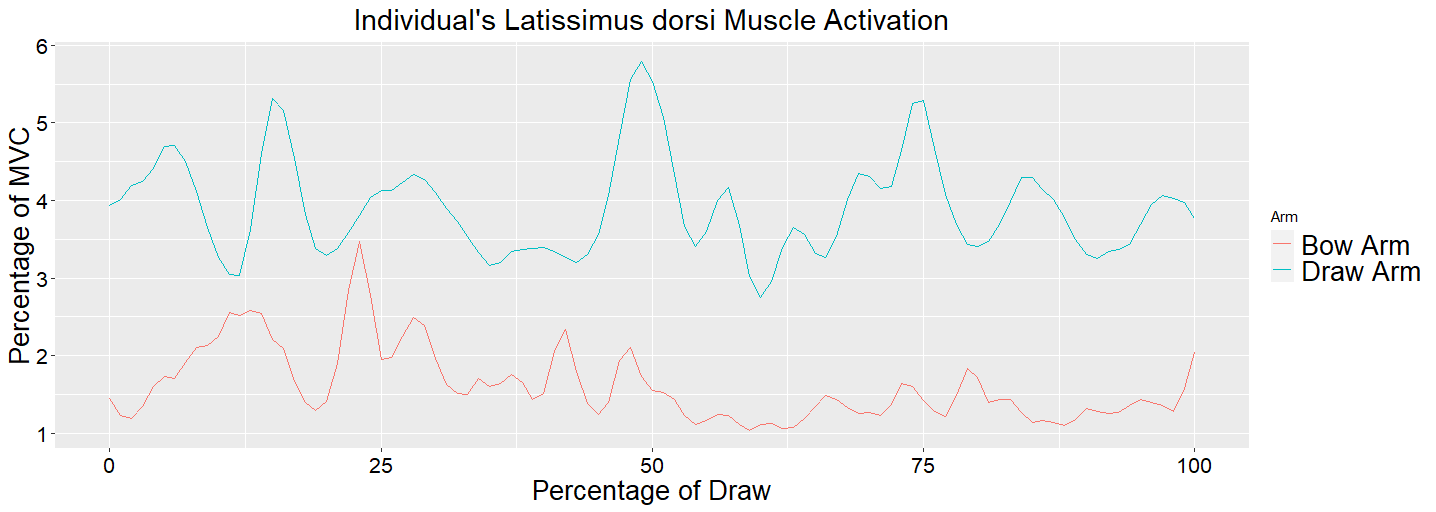 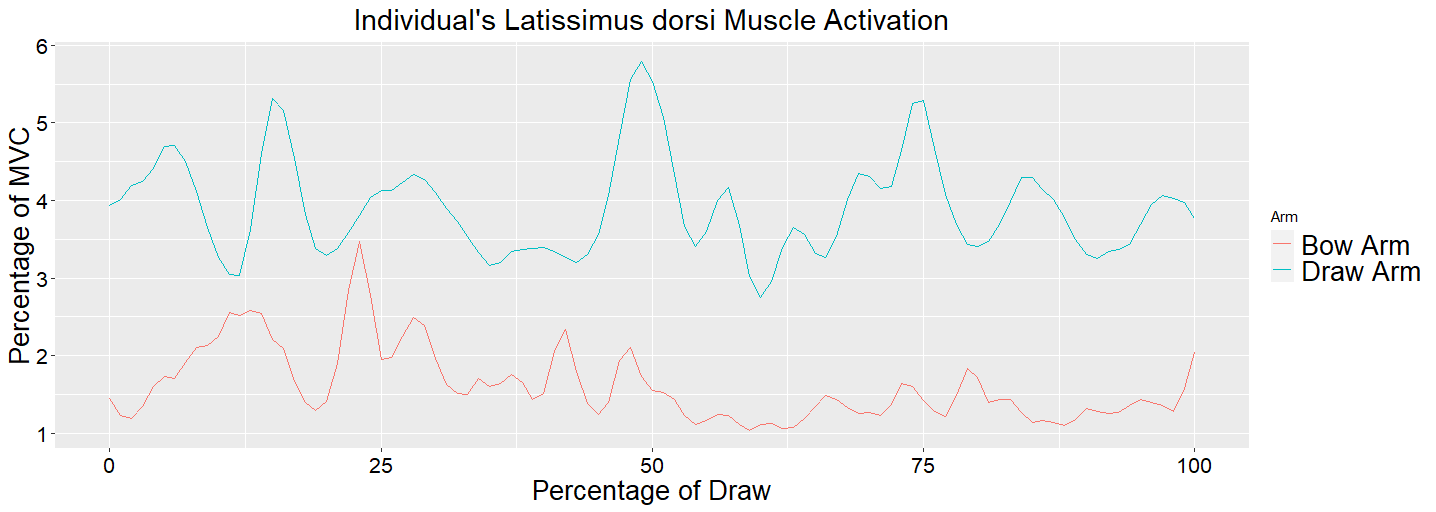 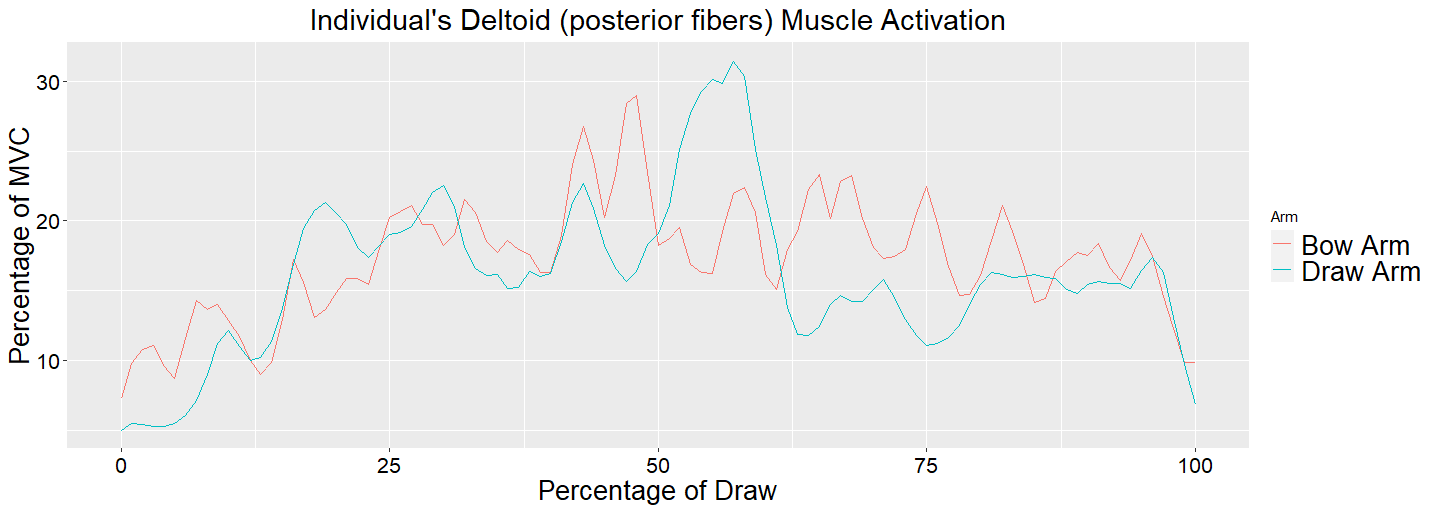 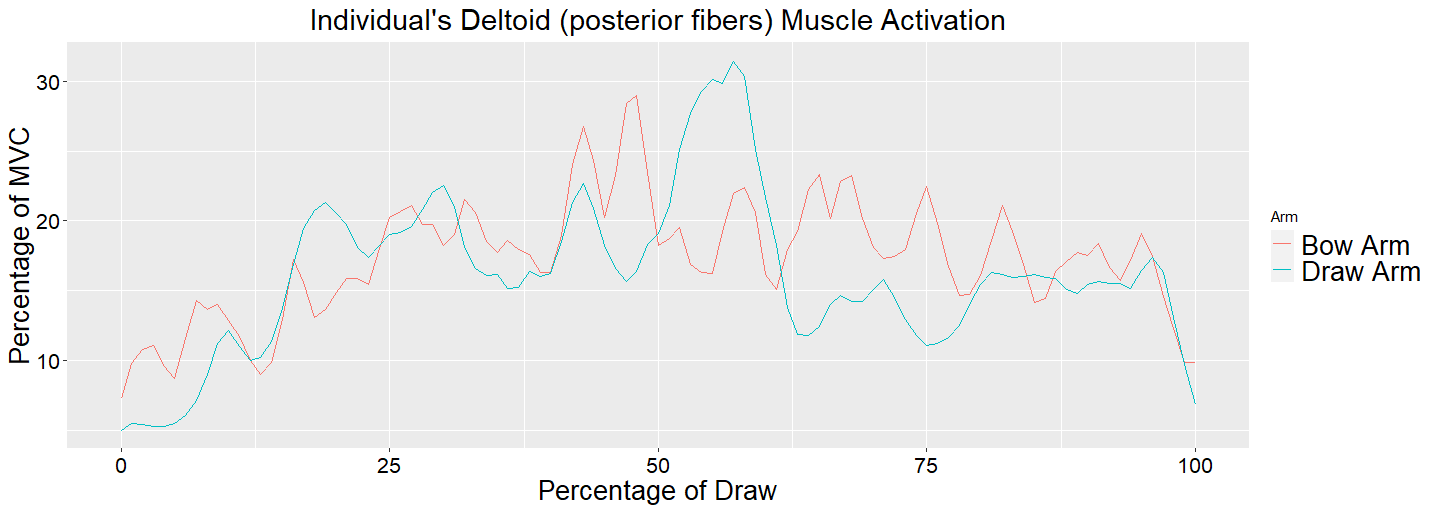 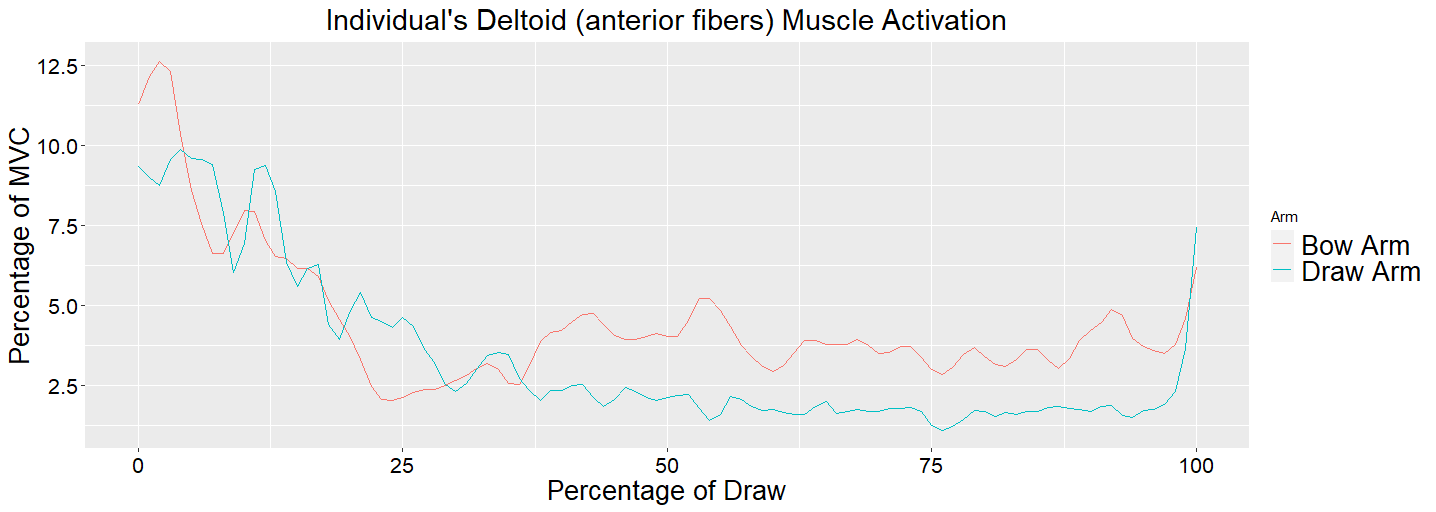 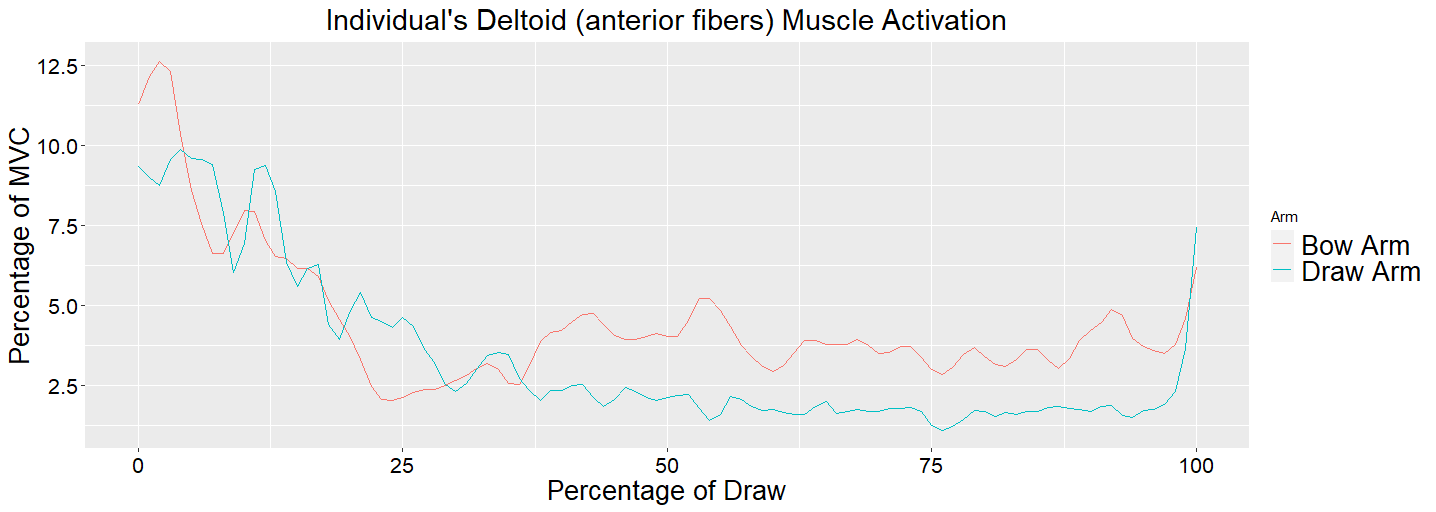 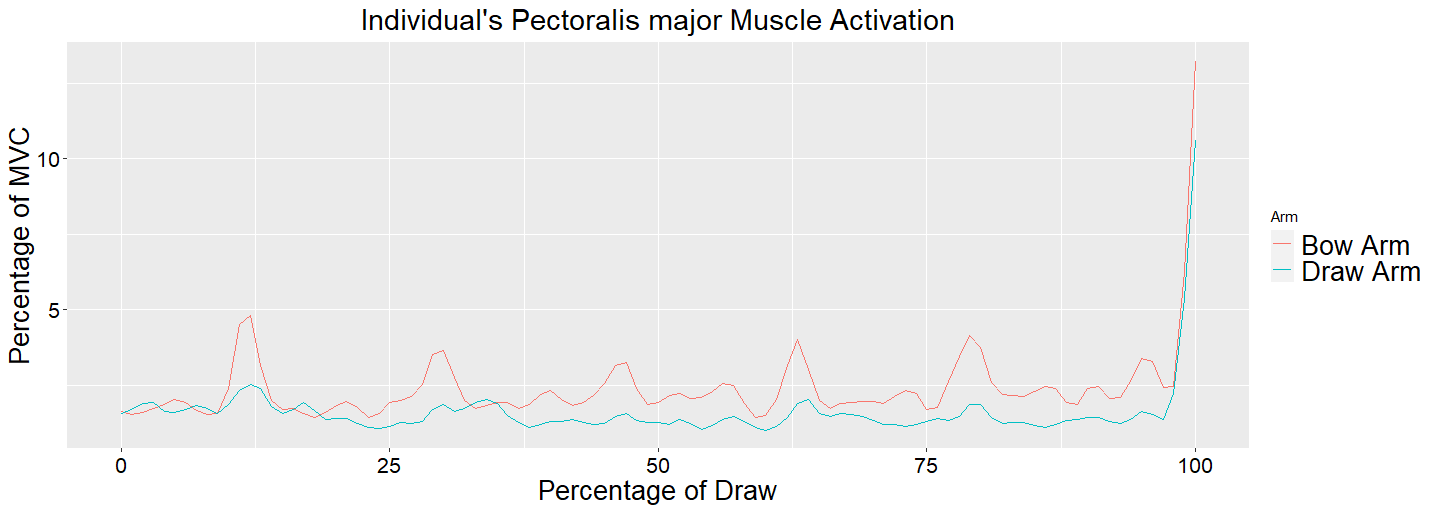 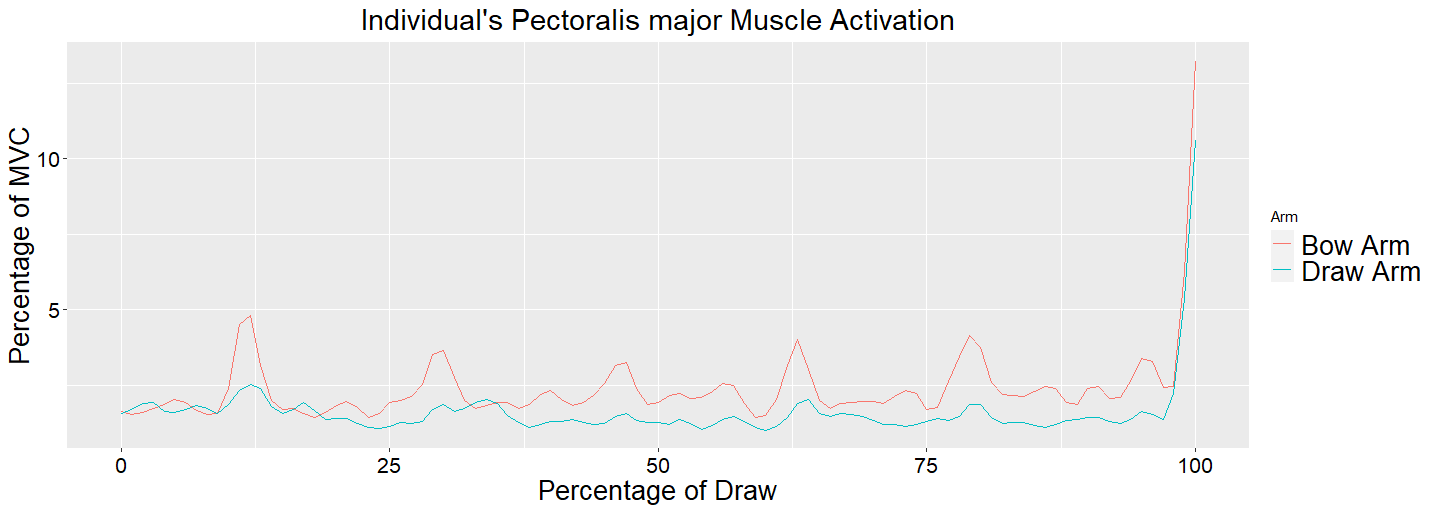 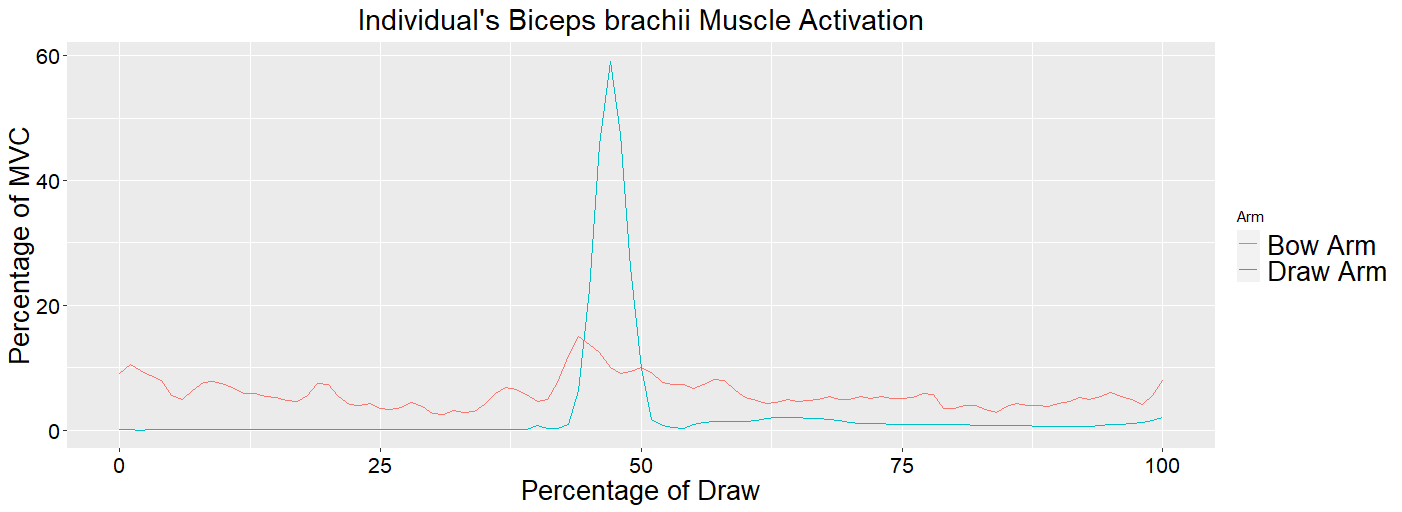 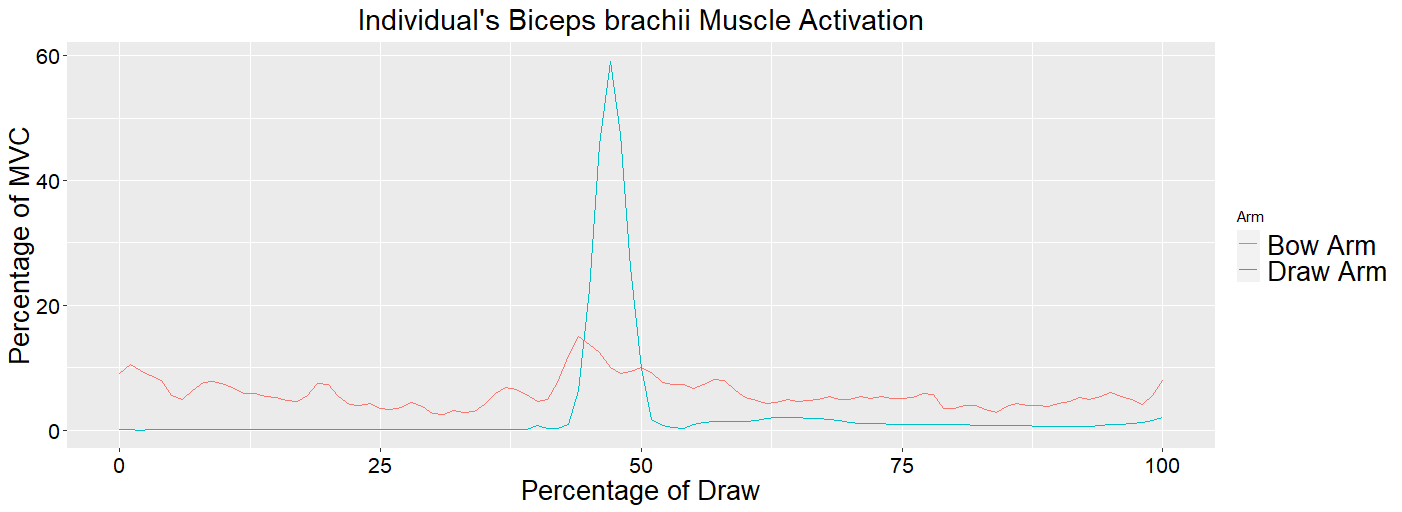 Peak Muscle Activation (% of MVC)Peak Muscle Activation (% of MVC)Peak Muscle Activation (% of MVC)Peak Muscle Activation (% of MVC)Peak Muscle Activation (% of MVC)Peak Muscle Activation (% of MVC)MuscleDraw ArmDraw ArmBow ArmBow ArmMeanStd. DeviationMeanStd. DeviationP-ValuePectoralis Major9%0.0711%0.100.820Latissimus Dorsi19%0.206%0.090.055Posterior Deltoid27%0.0836%0.150.203Lateral Deltoid27%0.1650%0.190.039*Anterior Deltoid15%0.0719%0.100.164Biceps Brachii48%0.2320%0.110.019*Triceps Brachii (long head)4%0.0319%0.180.016*Triceps Brachii (lateral head)9%0.0546%0.270.016*iEMGiEMGiEMGiEMGiEMGiEMGMuscleDraw ArmDraw ArmBow ArmBow ArmMeanStd. DeviationMeanStd. DeviationP-ValuePectoralis Major0.110.0920.150.130.203Latissimus Dorsi0.330.330.070.060.004**Posterior Deltoid0.470.260.710.470.164Lateral Deltoid0.510.331.080.620.004**Anterior Deltoid0.230.170.390.290.301Biceps Brachii0.630.550.200.200.004**Triceps Brachii (long head)0.060.040.510.650.019*Triceps Brachii (lateral head)0.150.120.750.480.023*